                                             COMMUNITIES CINCO DE MAYO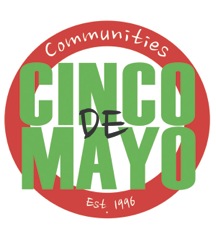                   P.O. Box 155038                 Lufkin, TX  75915-5038                  Phone:  (936) 633-7659        LUFKIN HIGH SCHOOL			  SCHOLARSHIP APPLICATION        Deadline – March 4, 2020Part I: Student DataLast Name______________________  First Name____________________________  MI__________Street Address_______________________________________________________________________City _______________________________  State ________________  Zip Code _________________S/S# ____________________________   Date of Birth __________________   Age ______________Phone/Cell:___________________________ Email:________________________________________      Must have your counselor complete this section using your schools grading and ranking system.               GPA ____________ Rank _________ of _________    Highest Composite SAT/ACT: __________                     Counselors Signature required: ______________________________________________Part II. Family and Financial VerificationFathers/Guardians Name  ______________________________ Employer __________________________Mothers/Guardians Name______________________________  Employer__________________________Number of Dependent children in family and their ages (including self) ____________________________Number in College (including self)  ________________________________________________________Adjusted Gross Income 2019___________________________ (of parents living at home or your information if independent – must be filled out to be considered)______ Have applied and qualified for full _____ or partial ______ Pell.   Amount  ____________________ Have applied and did not qualify.______ Have applied and application still pending.  List estimate _________________________ Do not plan to apply.______ Have not applied but plan to do so.Scholarships AnticipatedPlease list all scholarships or other financial aid for which you have received formal notification to date.  Include scholarships you will receive through your parent’s employment.Scholarship Source ______________________________________________ Amount ______________Scholarship Source ______________________________________________ Amount ______________Part III: College/Technical School DatePlease list three (3) colleges or technical schools where you have applied.Name _____________________________ Accepted ______ Wait List _____ Pending Notification _____Name _____________________________ Accepted ______ Wait List _____ Pending Notification _____Name _____________________________ Accepted ______ Wait List _____ Pending Notification _____First Choice Major ________________________ Second Choice Major ___________________________Degree Type: Certificate Program _________ Associates 2 yrs. _____ BA _____ BS _____ Other______Brief statement on possible career choices after college ____________________________________________________________________________________________________________________________________________________________________________________________________________________________________________________________________________________________________________________________________________________________________________________________Part IV:  Student Personal Essay (Type name and school on top)On a separate sheet of paper describe yourself and why you think you should receive this scholarship.  Use this opportunity to discuss your strengths, what you enjoy; what has influenced you, or anything that you want to communicate to the selection committee.  Describe your personal characteristics, accomplishments, primary interests, plans and goals.  This is an important part of the application; therefore, you should carefully prepare this essay.Part V:  Resume or Activity List (Type name and school on top)On a separate sheet of paper list activities in and out of school, years participated and positions held and honors or awards received (Please include information that related to community service and/or co-curricular activities occurring during grades 9-12 and or college).  Please list clubs full name (not initials).  Suggested Headings:Activity/Organization	Grade Level	Position Held	Honors/AwardsEmployer		Position	             From Mo/Yr	To Mo/Yr	Volunteer Activity	Activity		From Mo/Yr	To Mo/Yr	Total HoursPart VI: Letters of Recommendation Letters of recommendation may be by a non-relative, employer, church member, etc.  Recommendations can be mailed to Communities Cinco de Mayo, P.O. Box 155038, Lufkin, TX 75915-5038.ALL SECTIONS OF APPLICATION MUST BE COMPLETE TO BE CONSIDERED – DO NOT LEAVE ANY SECTION BLANKStudent/Parent AgreementThe signatures below certify that all information contained in this application is accurate and factual.  I agree to provide the scholarship donor with the address of my university’s financial aid office and proof of enrollment. Deadline to claim scholarship is a year from High School graduation and or year from date of scholarship award.Applicant’s Signature ____________________________________________ Date: __________________Parent/Guardian Signature _________________________________________ Date: _________________High School Attending: ___________________________________________ How Long: _____________